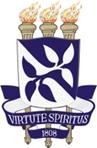 UNIVERSIDADE FEDERAL DA BAHIAPRÓ-REITORIA DE DESENVOLVIMENTO DE PESSOASEDITAL Nº 01/2023PROCESSO SELETIVO PARA REMOÇÃO INTERNA ANEXO IV - TERMO DE DESISTÊNCIAAo Núcleo de Movimentação:Nome:Nome:Nome:Cargo:Cargo:Matrícula SIAPE:Unidade/Órgão de Origem:Unidade/Órgão pretendida:Unidade/Órgão pretendida:E-mail institucional:E-mail institucional:Telefone:Venho comunicar junto ao NUMOV a minha DESISTÊNCIA de concorrer a vaga na Unidade/Órgão para qual me inscrevi, conforme justificativa abaixo.JUSTIFICATIVA:Venho comunicar junto ao NUMOV a minha DESISTÊNCIA de concorrer a vaga na Unidade/Órgão para qual me inscrevi, conforme justificativa abaixo.JUSTIFICATIVA:Venho comunicar junto ao NUMOV a minha DESISTÊNCIA de concorrer a vaga na Unidade/Órgão para qual me inscrevi, conforme justificativa abaixo.JUSTIFICATIVA:(	) Não quero integrar o Banco de Intenção para Remoções, desistindo definitivamente do Processo Seletivo(	) Quero fazer parte do Banco de Intenção para Remoções(	) Não quero integrar o Banco de Intenção para Remoções, desistindo definitivamente do Processo Seletivo(	) Quero fazer parte do Banco de Intenção para Remoções(	) Não quero integrar o Banco de Intenção para Remoções, desistindo definitivamente do Processo Seletivo(	) Quero fazer parte do Banco de Intenção para RemoçõesNestes termos, pede deferimento.Nestes termos, pede deferimento.Nestes termos, pede deferimento.Local e data:Assinatura do servidor:Assinatura do servidor:ORIENTAÇÃO:O servidor deverá remeter este formulário e seus possíveis anexos dentro do prazo, conforme Cronograma do Edital nº 01/2023, devidamente assinado e digitalizado em formato PDF, por meio deseu e-mail institucional para o endereço eletrônico psderemocao@ufba.br.ORIENTAÇÃO:O servidor deverá remeter este formulário e seus possíveis anexos dentro do prazo, conforme Cronograma do Edital nº 01/2023, devidamente assinado e digitalizado em formato PDF, por meio deseu e-mail institucional para o endereço eletrônico psderemocao@ufba.br.ORIENTAÇÃO:O servidor deverá remeter este formulário e seus possíveis anexos dentro do prazo, conforme Cronograma do Edital nº 01/2023, devidamente assinado e digitalizado em formato PDF, por meio deseu e-mail institucional para o endereço eletrônico psderemocao@ufba.br.